KÝnh göi:     Uû ban chøng kho¸n nhµ n­íc  Së giao dÞch Chøng kho¸n Hµ NéiTªn C«ng ty		: C«ng ty Cæ phÇn TËp ®oµn §¹i Ch©uM· chøng kho¸n		: DCS§Þa chØ trô së chÝnh	: Tæ 23, côm 4, NhËt T©n, T©y Hå, Hµ Néi	§iÖn tho¹i		: 04 3719 4353	Fax: 04 3718 3635Ng­êi thùc hiÖn c«ng bè th«ng tin: NguyÔn ThÞ Mai Linh Néi dung cña th«ng tin c«ng bè:6.1. B¸o c¸o tµi chÝnh C«ng ty mÑ vµ hîp nhÊt quý II n¨m 2015 cña C«ng ty cæ phÇn TËp ®oµn §¹i Ch©u ®­îc lËp ngµy 12 th¸ng 08 n¨m 2015 bao gåm: BC§KT, BCKQKD, BCLCTT vµ TMBCTC.6.2. Néi dung gi¶i tr×nh:KÕt qu¶ kinh doanh quý II n¨m 2015 ®¹t lîi nhuËn kÕ to¸n tr­íc thuÕ lµ 1.432.779.810® t¨ng  99.63% so víi cïng ký n¨m ngo¸i. Nguyªn nh©n do:Trong kú, C«ng ty ®· khai th¸c, ký kÕt ®­îc nhiÒu hîp ®ång th­¬ng m¹i, më réng m¹ng l­íi b¸n hµng, thÞ tr­êng cao su, « t« cã nhiÒu chuyÓn biÕn tÝch cùc, v× vËy doanh thu vÒ th­¬ng m¹i t¨ng lªn so víi cïng kú n¨m ngo¸i. Bªn c¹nh ®ã, l·i suÊt ng©n hµng gi¶m ®· lµm gi¶m chi phÝ l·i vay còng lµ nguyªn nh©n lµm t¨ng lîi nhuËn cña C«ng ty.7. §Þa chØ Website ®¨ng t¶i toµn bé b¸o c¸o tµi chÝnh: http://daichau.vn Chóng t«i xin cam kÕt c¸c th«ng tin c«ng bè trªn ®©y lµ ®óng sù thËt vµ hoµn toµn chÞu tr¸ch nhiÖm tr­íc ph¸p luËt vÒ néi dung th«ng tin c«ng bè.UBND TP Hµ NéiCtcP tËp ®oµn ®¹i ch©u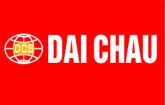 CV sè: 73/2015/CV-§CCéNG HOµ X· HéI CHñ NGHÜA VIÖT §éc lËp - Tù do - H¹nh phóc---------------------------Hµ Néi, ngµy 12 th¸ng 08 n¨m 2015N¬i nhËn:		- Nh­ kÝnh göi	- L­u VPCTC¤NG TY Cæ PHÇN TËP §OµN §¹I CH¢U(Ký, ghi râ hä tªn)